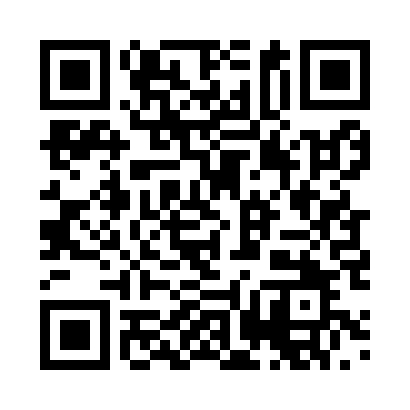 Prayer times for Altenbork, GermanyWed 1 May 2024 - Fri 31 May 2024High Latitude Method: Angle Based RulePrayer Calculation Method: Muslim World LeagueAsar Calculation Method: ShafiPrayer times provided by https://www.salahtimes.comDateDayFajrSunriseDhuhrAsrMaghribIsha1Wed3:306:011:275:308:5511:142Thu3:265:591:275:318:5611:183Fri3:225:571:275:328:5811:214Sat3:195:551:275:329:0011:245Sun3:155:531:275:339:0111:276Mon3:135:521:275:349:0311:317Tue3:125:501:275:349:0411:338Wed3:125:481:275:359:0611:349Thu3:115:471:275:369:0811:3510Fri3:105:451:275:369:0911:3511Sat3:105:431:275:379:1111:3612Sun3:095:421:275:389:1211:3713Mon3:085:401:275:389:1411:3714Tue3:085:391:275:399:1511:3815Wed3:075:371:275:399:1711:3916Thu3:065:361:275:409:1811:3917Fri3:065:341:275:409:2011:4018Sat3:055:331:275:419:2111:4119Sun3:055:311:275:429:2311:4120Mon3:045:301:275:429:2411:4221Tue3:045:291:275:439:2611:4322Wed3:035:281:275:439:2711:4323Thu3:035:261:275:449:2811:4424Fri3:035:251:275:449:3011:4425Sat3:025:241:275:459:3111:4526Sun3:025:231:275:459:3211:4627Mon3:015:221:275:469:3311:4628Tue3:015:211:285:469:3511:4729Wed3:015:201:285:479:3611:4730Thu3:015:191:285:479:3711:4831Fri3:005:181:285:489:3811:49